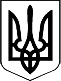 ВЕЛИКОДИМЕРСЬКА СЕЛИЩНА РАДА БРОВАРСЬКОГО РАЙОНУ КИЇВСЬКОЇ ОБЛАСТІР І Ш Е Н Н ЯПро передачу функцій замовникаВідповідно до Положення про Управління будівництва, житлово-комунального господарства та розвитку інфраструктури Великодимерської селищної ради, затвердженого рішенням Великодимерської селищної ради від 02.02.2023 № 1060 ХLІІ-VІІІ «Про створення Управління будівництва, житлово-комунального господарства та розвитку інфраструктури Великодимерської селищної ради», враховуючи рекомендації постійно діючої комісії, керуючись статтями 26, 59, 60 Закону України «Про місцеве самоврядування в Україні», Великодимерська селищна радаВ И Р І Ш И Л А:1. Передати функції замовника будівництва по об’єкту «Будівництво та облаштування захисної споруди цивільного захисту (укриття) в Гоголівському ліцеї» на Управління будівництва житлово-комунального господарства та розвитку інфраструктури Великодимерської селищної ради.2. Передати проектно-кошторисну документацію по об’єкту «Будівництво та облаштування захисної споруди цивільного захисту (укриття) в Гоголівському ліцеї», про що скласти акти приймання-передачі. 3. Контроль за виконанням даного рішення покласти на постійну комісію .Секретар селищної ради	Антоніна СИДОРЕНКОсмт Велика Димеркавід     червня 2023 року №            L-VIIІ